2. Výzva MAS PošumavíFiche č. 1:  Modernizace výrobních faktorů zemědělského podniku pro zlepšování ochrany krajiny, podpory inovací a zvyšování konkurenční schopnosti zemědělských podnikatelůŽadatel: Pavel VrbaNázev projektu: Rekonstrukce stodoly, nákup příslušenství k čelnímu nakladači, mobilních přístřeškůPopis projektu: Předmětem projektu byla rekonstrukce stodoly na parcele č. 6 v k.ú. Úlíkov - vybudování dělící zdi, zhotovení podlahy ve stodole a montáž rolovacích vrat na ruční pohon. Dále také nákup adaptérů k čelnímu nakladači, kleští a multifunkční lopaty a pořízení 1 přístřešku pro dobytek.Kontakt:  Pavel VrbaTel: 724 066 974, vrbapavlik@email.czReg.č. žádosti: 18/002/19210/232/110/001860Částka požadované dotace:  302 895,-Kč			Vyplacená dotace: 302 895,-Kč  	Celkové náklady projektu: 541 821,- KčDatum podpisu Dohody: 2.11.2018Zaregistrování žádosti o platbu: 4.11.2019Datum schválení platby: 29.05.2020Výsledek projektu: Výsledkem byla rekonstrukce stodoly na parcele č. 6 v k.ú. Úlíkov, dále nákup adaptérů k čelnímu nakladači, kleští na balíky, multifunkční lopaty a přístřešku pro dobytek. Žadatel vysázel v souvislosti s projektem doprovodnou zeleň pro zabránění eroze a zadržení vody v krajině na parcelách 111/2 a 96/1 v k.ú. Úlíkov. Realizací projektu došlo k usnadnění zemědělských prací v souvislosti s chovem hospodářských zvířat, které pořízením přístřešku mají větší komfort na pastvině.Foto: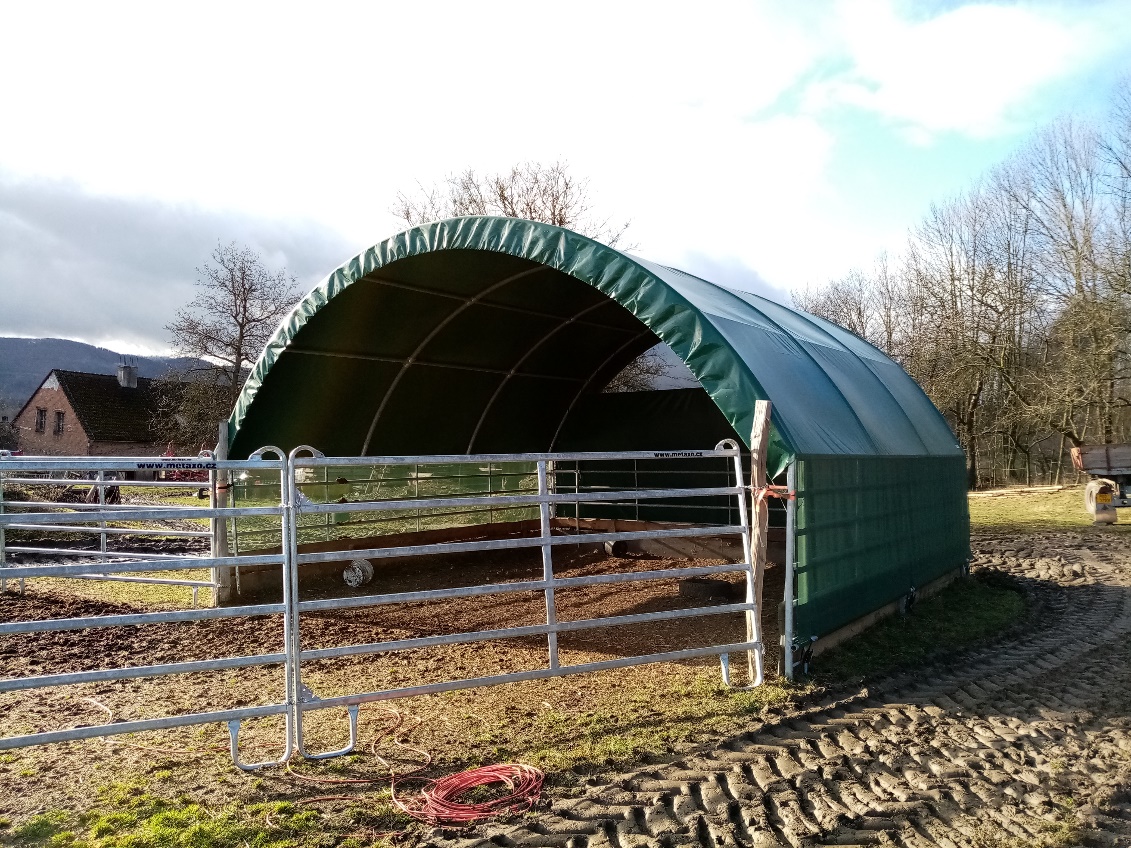 